Publicado en Madrid el 15/10/2018 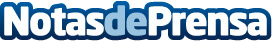 El Edificio Beatriz obtiene la Certificación BREEAM En Uso con la calificación de ExcepcionalEl inmueble madrileño se convierte en el primer edificio de oficinas multi-inquilino de España en conseguir este exigente nivel de certificaciónDatos de contacto:AutorNota de prensa publicada en: https://www.notasdeprensa.es/el-edificio-beatriz-obtiene-la-certificacion Categorias: Inmobiliaria Madrid Ecología Oficinas Arquitectura http://www.notasdeprensa.es